Воропаева Ольга Леонидовна,                                                                                                                                         учитель биологии высшей квалификационной категории                                                                                МБОУ «Средняя общеобразовательная школа №35 им. К.Д.Воробьёва» г. КурскаУрок биологии в 7 классе по теме «Особенности птиц связанные с полётом, или рождённые для полёта»Цель:                                                                                                                                                     раскрыть особенности строения и жизнедеятельности птиц, связанные с полетом Задачи:                                                                                                                                                                         Сформировать представление об особенностях строения птиц как совершенных летательных аппаратов. Обеспечить усвоение учащимися знаний об особенностях строения и жизнедеятельности птиц в связи с приспособленностью к полету.                                                                                                                                                           Продолжить формирование навыков по работе с материалами учебника, схемами, таблицами.                                                                                          Расширить арсенал способов подачи информации, применяя электронные средства обучения. Развивать навыки сравнительно-аналитической мыслительной деятельности.                                    Формировать эволюционные принципы в изучении зоологии (принцип сравнения ископаемых остатков предков птиц и современных)                                                                                      Воспитывать стремление познать многообразие животных на Земле; экологическое мировоззрение.                                                                                                                              Прогнозируемый результат: Умение делать выводы о взаимосвязи строения органов с выполняемыми функциями.Оборудование и материалы: индивидуальные листы учащихся; чучело птицы; модель-скелет птицы; набор стаканчиков; застёжка-липучка; чёрный ящик; карточка – «Эксперты»; карточки Группы; компьютер, интерактивная доска; презентация; музыкальные фрагментыНа доске: схема, иллюстрирующая подъёмную силу (Закон Бернулли) и надпись «Рождённые для полёта»Тип урока: Изучение нового материала.                                                                                                          Используемые технологии: проблемные, работа в малых группах, опережающего обучения.                                                          Этапы урока:Самоопределение к деятельностиПоиск проблемы и целеполаганиеУчебно-познавательная деятельность (изучение нового содержания). Работа в группах Диагностика качества освоения темыРефлексивная деятельностьДомашнее заданиеПланируемые результатыПланируемые результатыПланируемые результатыПланируемые результатыПланируемые результатыЛичностные Личностные Метапредметные ПредметныеПредметные- проявление эмоционально-ценностного отношения к учебной проблеме;- проявление творческого отношения к процессу обучения- проявление эмоционально-ценностного отношения к учебной проблеме;- проявление творческого отношения к процессу обученияПознавательные:- умение находить сходство и различие между объектами, обобщать полученную информацию;- умение вести наблюдение;- умение прогнозировать ситуацию;- умение использовать межпредметные связи для объяснения процессов и явлений (литература, физика, бионика);- умение находить аналогии в повседневной жизни и применять их для понимания сущности процессов в живых организмах.Регулятивные:- умение выполнять учебное задание в соответствии с целью;- умение соотносить учебные действия с известными правилами;- умение выполнять учебное действие в соответствии с планом.Коммуникативные:- умение формулировать высказывание;- умение согласовывать позиции и находить общее решение;- умение адекватно использовать речевые средства и  символы для представления результата.В познавательной сфере:-выделение существенных признаков строения и жизнедеятельности птиц в связи с полётом;-приведение доказательств взаимосвязи строения птиц с выполняемыми функциями (полёт, добыча корма на земле);- объяснение роли перьевого покрова в эволюции класса Птиц.В ценностно-эмоциональной сфере: -убедиться в исключительной эстетической роли птиц для человека;- развивать наблюдательность, эмоционально-позитивное восприятие природы.В сфере физической деятельности:-создание условий для гармоничного сосуществования человека и птиц;- развивать навыки ухода за домашними питомцами.В познавательной сфере:-выделение существенных признаков строения и жизнедеятельности птиц в связи с полётом;-приведение доказательств взаимосвязи строения птиц с выполняемыми функциями (полёт, добыча корма на земле);- объяснение роли перьевого покрова в эволюции класса Птиц.В ценностно-эмоциональной сфере: -убедиться в исключительной эстетической роли птиц для человека;- развивать наблюдательность, эмоционально-позитивное восприятие природы.В сфере физической деятельности:-создание условий для гармоничного сосуществования человека и птиц;- развивать навыки ухода за домашними питомцами.Организация образовательного пространстваОрганизация образовательного пространстваОрганизация образовательного пространстваОрганизация образовательного пространстваОрганизация образовательного пространстваМежпредметные связиРесурсыРесурсыРесурсыФормы работыЛитература, физика, эволюционная теория, бионикаЦОР – презентация; учебник по биологии для 7 класса. М.:Баласс, 2005, «От амёбы до человека», А.А.Вахрушев, О.В.Бурский, А.С.Раутиан, Биология 7 класс, Д.И.Трайтак, С.В.Суматохин. М.: Мнемозина, 2009; листы исследователя; чучело птицы; модель-скелет птицы; набор стаканчиков; застёжка-липучка; чёрный ящик; карточки – «Эксперты», «Группы»; компьютер, интерактивная доска; музыкальные фрагментыЦОР – презентация; учебник по биологии для 7 класса. М.:Баласс, 2005, «От амёбы до человека», А.А.Вахрушев, О.В.Бурский, А.С.Раутиан, Биология 7 класс, Д.И.Трайтак, С.В.Суматохин. М.: Мнемозина, 2009; листы исследователя; чучело птицы; модель-скелет птицы; набор стаканчиков; застёжка-липучка; чёрный ящик; карточки – «Эксперты», «Группы»; компьютер, интерактивная доска; музыкальные фрагментыЦОР – презентация; учебник по биологии для 7 класса. М.:Баласс, 2005, «От амёбы до человека», А.А.Вахрушев, О.В.Бурский, А.С.Раутиан, Биология 7 класс, Д.И.Трайтак, С.В.Суматохин. М.: Мнемозина, 2009; листы исследователя; чучело птицы; модель-скелет птицы; набор стаканчиков; застёжка-липучка; чёрный ящик; карточки – «Эксперты», «Группы»; компьютер, интерактивная доска; музыкальные фрагментыИндивидуальная и работа в группах; работа с символами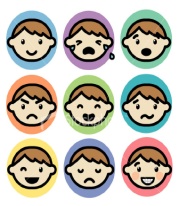 ТЕХНОЛОГИЯ ИЗУЧЕНИЯ ТЕМЫТЕХНОЛОГИЯ ИЗУЧЕНИЯ ТЕМЫТЕХНОЛОГИЯ ИЗУЧЕНИЯ ТЕМЫI. Самоопределение к деятельности                                                                            I. Самоопределение к деятельности                                                                            I. Самоопределение к деятельности                                                                            Цели деятельностиДеятельность учителяДеятельность обучающихся-мотивировать учащихся к изучению темы, направив эмоции обучающихся на более глубокое восприятие материалаЗвучит музыкальный фрагмент из телепередачи «Что? Где? Когда?»-Вы узнали музыкальную тему, с которой мы начинаем урок?-Кто главные герои телепередачи?-Какими качествами должны обладать Знатоки? (предлагает обсудить в группах)Игроки подобраны в команду из одной предметной области, или из разных? -Итак, сегодня мы будем развивать, совершенствовать качества необходимые для Знатоков, опираясь на разные области предметных знаний-в листе исследователя обучающиеся отмечают главное качество «Знатока»Ответы учащихсяII. Поиск проблемы и целеполаганиеII. Поиск проблемы и целеполаганиеII. Поиск проблемы и целеполагание-мотивировать обучающихся на поиск проблемных вопросов, выдвижение идей, определение цели урокаУчитель зачитывает отрывок:        (слайд)                  «...Дали всё, что просил для крылатых дел: два куска холста, драгоценной слюды, прутьев ивовых, на неделю еды. (И подьячего, чтоб смотрел-глядел...) Необычное мужичок мастерил, вострым ножиком он холсты кромсал, из белужьих жабр хитрый клей варил, прутья ивовые в три ряда вязал. От рассветной зари до тёмных небес Он работал и не печалился...»-Люди давно хотели летать, как птицы. Делали крылья подобно птичьим, нашивали перья, но взлететь не могли. И задавались вопросом: почему люди не летают так, как птицы? (учитель предлагает перефразировать вопрос, согласно изучаемой темы «Класс Птицы»)-Птицы - это удивительные животные, которые в настоящее время являются наиболее процветающей группой живых организмов. Они попытались освоить воздушную среду обитания, и эта попытка им удалась блестяще. Легко и непринужденно взмыть ввысь, словно без всяких усилий отрываясь от земли, проноситься над необъятными просторами воды и суши, способны только птицы.-Определяем тему и цель урока: выявить особенности птиц, связанные с полётомНа экране фото: гимнаст, покровы животных, самолёт, воздушный змей, учебник физики-Проанализируйте предложенные фотографии и предложите идеи, как они помогут нам достигнуть цели сегодняшнего урока (приём корзина идей)В корзину идей можно «сбрасывать» факты, мнения, имена, проблемы, понятия, имеющие отношение к теме урока.-Какие идеи подтвердятся, мы узнаем в ходе урока-Человек, создавая летательные аппараты, подсмотрел принцип их строение у птиц-Предлагает определить проблемный вопросУчащиеся отвечают: герой отрывка мастерил крылья, он хотел летатьПредполагают, что вопрос может звучать: почему птицы летают?Записывают тему в индивидуальные листыПосле короткого обсуждения каждая группа предлагает свою идею (например: самолёт имеет крылья, шасси, должен заправляться топливом;  птицы затрачивают энергию, имеют крылья, конечности и т.д.)Идею записывают в листЧтобы создать самолёт, человек наблюдал за птицами, изучал их принцип строения, поэтому нам необходимо понять принцип строения птиц – живых летательных аппаратовIII. Учебно-познавательная деятельность (изучение нового содержания). Работа в группахIII. Учебно-познавательная деятельность (изучение нового содержания). Работа в группахIII. Учебно-познавательная деятельность (изучение нового содержания). Работа в группахнаучить:формулировать: основные принципы организации птиц как живых летательных аппаратов;составлять: схему-кластер по итогам работы; письменный отчёт;объяснять: особенности  строения и жизнедеятельности птиц, связанные с полётом;уметь: выявлять ключевую адаптацию в эволюции птиц на основе анализа дополнительной литературы;использовать: опережающие знания о происхождении птиц для установления понимания роли перьевого покрова в эволюции птиц.На уроке работают 5 групп и 2 эксперта-по ходу работы группы проводят исследования, по окончании – отчёт членов групп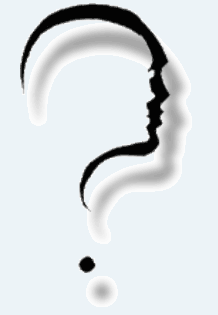 Промежуточный вывод по итогам работы групп (слайд на экране)Черты, связанные с полетом:
1. Превращение передних конечностей в крылья;
2. Перьевой покров, обеспечивающий телу обтекаемую форму, лёгкость конструкции и теплоизоляцию;
3. Облегчение удельного веса тела за счет тонких костей, заполненных воздухом и замены тяжелых челюстей легким роговым беззубым клювом;
4. Киль – как место прикрепления сильно развитых грудных мышц, двигающих крылья;
5. Воздушные мешки, особенно важные для дыхания при полете (двойное дыхание);
6. Ряд особенностей скелета (срастание удлинение костей)
7. Быстрое пищеварение;8. Интенсивный обмен веществ поддерживает температуру птиц постоянно высокой и обеспечивает способность к полёту-Учитель обращает внимание на чёрный ящик (в нём спрятано перо)-Учитель предлагает определить ключевую адаптацию (слайд). Что такое ключевая адаптация?-Составление итогового кластера (слайд)Физминутка: пальцевая гимнастика, гимнастика для глаз, аутотренинг под звуки пения птицI-я  -выясняют надёжность и эффективность перьевого покрова;II-я -выясняют особенности скелетной конструкции птицы;III-я -выясняют, почему птицы «любители быстрой еды»;IV-я -выясняют необходимость изменения системы дыхания птиц в связи с полётом;V-я -выясняют, какие изменения произошли в кровеносной системе птиц;Эксперты -пробуют определить ключевую адаптацию у птицОтвечают на вопросыЭксперты делают выводы на основании дополнительной литературы и фотоматериалов, что ключевой адаптацией является перьевой покровIV. Диагностика качества освоения темыIV. Диагностика качества освоения темыIV. Диагностика качества освоения темы-предварительно оценить уровень знаний, полученных в ходе урока;-промежуточная рефлексияУчитель предлагает выписать номера правильных суждений:1. Температура тела птиц зависит от окружающей среды.
2. Киль – вырост грудины.
3. Летательная поверхность крыла образована покровными перьями.
4. Крылья у птиц опускаются благодаря большим грудным мышцам, составляющим до 20% от общей массы тела.
5. Цевка выполняет роль пружины при взлёте и посадки, и есть только у птиц.
6. Воздушные мешки выполняют функцию охлаждения птиц в полёте.                                                7. Кровеносная система птиц образована трёхкамерным сердцем и сосудами.                             8. Перьевой покров выполняет функцию теплоизоляции, создаёт обтекаемость тела и защищает от повреждений.Выписывают номера правильных суждений в листы (2;4;5;6;8)V. Рефлексивная деятельностьV. Рефлексивная деятельностьV. Рефлексивная деятельностьнаучить:- соотносить полученный результат с поставленной целью; - оценивать результат своей деятельности;- оценивать результат учебной деятельности;-определять ценностную значимость темыУчитель предлагает оценить, чьи идеи нашли подтверждения в ходе урокаУчитель спрашивает, какие качества Знатоков, помогали вам на уроке Предлагают варианты ответовОтмечают качества в листахПодчёркивают рефлексивную фразу:Я - молодец!Я и Мы - молодцы!VI. Домашнее задание                                                                                                 VI. Домашнее задание                                                                                                 VI. Домашнее задание                                                                                                 -на базовом уровне;-на продвинутом уровне-групповая деятельность (проект, отчёт)§§47-49 (повторить)*Вопрос: Какие признаки птиц свидетельствуют об их высоком уровне организации (не менее 3-х);*Собрать коллекцию перьев;*Составить отчёт наблюдения за птицами весной (фото-видео отчёт, текстовые материалы)